花蓮縣政府辦理110年度原住民族經濟產業觀摩活動計畫110.12.03版一、依據：「110年度原住民族綜合發展基金貸款業務實施計畫」辦理。二、目的：透過參訪國內原住民部落在地文化結合地方創生產業經營之實例、以促進原住民企業業者經濟產業發展，交流不同地區原住民在地特色推廣經驗相互學習所長。期望透過本次觀摩活動，讓參與企業業者之幹部得以瞭解不同態樣的新創事業策略，開拓原住民族產業永續發展的創新動能，提升產業本質並帶動經濟繁榮。三、主辦單位：花蓮縣政府四、協辦理位：花蓮區金融輔導員五、活動日期：110年12月16、17日(星期四、五)，計2天1夜。六、參訪地點：七、參加對象：設立公司行號負責人或管理階層(類別：部落旅遊、創新商業模式之地方創生、小型業者及企業社等在部落經營產業有成之原住民業者；1家業者最多2人)。八、報名人數：預計15人。九、報名時間及式：    (一)報名日期：即日起至110年12月15日(星期三)中午12時為止。    (二)報名方式：Google表單報名；網址https://reurl.cc/Q6M9x0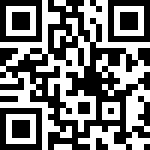 十、注意事項：  (一)報名人數量有限，請儘早報名；本觀摩行程全程免費。  (二)活動行程期間除飲食外，請全程配戴口罩。  (三)請詳填報名資料，以利辦理保險及聯繫事宜，並請來電認報名完成。  (四)為避免影響行程，請參加業者務必於7點前抵達府後路18號(本處後方)。(五)如有相關疑問，請撥打洽詢03-8227171轉284或285；專線03-8221680本府原住民行政處部落經濟科林小姐。十一、活動流程：參訪地點簡介說明台東池上米貝果【回到自已的故鄉，找尋熱情與熱去】台東池上美食 BIKE DE KOFFIE米貝果｜老屋改建純樸空間，獨特自製鳳梨奇異果果醬，酸甜滋味，充滿故事與在地情感老宅屋，以木質風味打造懷舊老宅空間，搭配門前卡踏車、郵筒等妝點，在這鄉間中有別於都市的靜謐感體驗，台東純樸慢活時光。麻茶屋麻茶屋-排灣族語意謂「很會」的意思(讚美語)座落於金針山腳下背山面海之地，遠眺太平洋，每天早晨迎接東台灣的第一道曙光。民宿外觀簡潔洗練、色彩豐富，頗具現代藝術之美，並融合在地原民特色，呈現新穎的現代原民風。麻茶屋民宿是一個在地特色民宿，結合了農業文化與原民藝術，提供舒適的住宿環境，亦可品嚐在地的農特產及精心調製的飲品，深度體驗在地文化。薩哩咖咖居食屋老闆出生在台東馬蘭部落，年輕時曾在日本學習日式料理，運用傳統日本料理技法「藏味 」, 將許多在地食材及原住民族常用之辛香料融合， 以色香味的呈現層次，讓用餐者感覺到料理極美味 ，這是薩哩咖咖對待用餐者，能夠滿腹回家的心情 期望您能滿意。台東珍和記花東農特產有限公司以糯米與小米為食材，幾乎每走幾步路就會看到一家的麻糬店，是花蓮赫赫有名的小吃；麻糬是阿美族人昔日慶典或節日才吃得到的名貴點心，從小常隨著父親的腳步在田裡播土、種番薯，而我力行學著父親一腳印一動作，遙想未來，必須以感恩之心將此回報給辛勞養育著我的父親。都蘭部落出力釀台東部落青年阿銓和老婆莎莎用「出力釀」延續阿美族傳統手作釀酒工法，原料皆取自都蘭的好山好水，由阿銓的母親製作酒麴，細緻米粉加上取得不易的藥草汁揉捏而成。努力築夢，還以釀酒牽起跨國合作日期時間行程規劃備註12/16(四)06:40-07:00集合接駁點：原民處府後路12/16(四)07:00-10:30出發：花蓮-池上鄉(車程)台東縣池上鄉鐵花路14號12/16(四)10:30-12:00池上-米貝果園區導覽解說及經驗分享12/16(四)12:00-12:10前往午餐地點車上小憩12/16(四)12:10-13:50午餐-池上多力米台東縣池上鄉中山路193號12/16(四)13:50-16:00車程：池上-金峰鄉台東縣金峰鄉新興村4鄰64號12/16(四)16:00-17:30麻茶屋部落導覽解說及麻茶屋轉行新創分享12/16(四)17:30-18:30前往晚餐地點車上小憩12/16(四)18:30-19:50晚餐-台東薩哩咖咖台東縣台東市鄭州街7號12/16(四)19:50-20:00前往住宿地點12/16(四)20:00-入住：旅人驛站鐵花文創館台東縣台東市中山路402號12/17(五)08:30-09:00集合12/17(五)09:00-10:00車程：台東市-太麻里12/17(五)10:00-12:00台東珍和記花東農特產有限公司入場導覽解說/經驗分享/體驗12/17(五)12:00-12:15前往午餐地點12/17(五)12:15-13:40瑪沙魯餐廳台東縣太麻里鄉美和路110-5號12/17(五)13:40-14:30車程：太麻里-東河鄉車上小憩12/17(五)14:30-16:00出力釀入場導覽解說/經驗分享/體驗12/17(五)16:00-賦歸